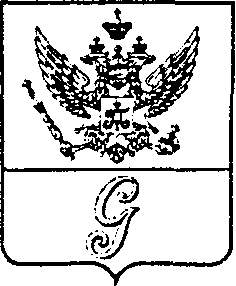 СОВЕТ ДЕПУТАТОВ МУНИЦИПАЛЬНОГО ОБРАЗОВАНИЯ«ГОРОД ГАТЧИНА»ГАТЧИНСКОГО МУНИЦИПАЛЬНОГО РАЙОНАЧЕТВЕРТОГО СОЗЫВАРЕШЕНИЕот 27 апреля 2022 года                                                                                                    № 16 О награждении Почетным дипломомСовета депутатов МО «Город Гатчина»                 На основании решения совета председателей постоянных комиссий совета депутатов МО «Город Гатчина» от 20 апреля 2022 года, в соответствии с решением совета депутатов МО «Город Гатчина» от 24 февраля 2021 года № 10 «Об утверждении  Положения  «О Почетном дипломе совета депутатов МО «Город Гатчина»,  Почетной грамоте и Благодарности Главы МО «Город Гатчина»», руководствуясь Уставом муниципального образования «Город Гатчина», совет депутатов МО «Город Гатчина» Р Е Ш И Л:        1.  За активную гражданскую позицию, высокую социальную ответственность и большой личный вклад в развитие местного самоуправления города Гатчины наградить Почетным дипломом совета депутатов МО «Город Гатчина» Павлова Сергея Юрьевича, депутата совета депутатов МО «Город Гатчина», председателя постоянной комиссии по вопросам правопорядка и законности, защиты населения и территории от чрезвычайных ситуаций, гражданской обороны и мобилизационной подготовки муниципальных предприятий и учреждений.    2. Настоящее решение вступает в силу с момента его принятия и подлежит официальному опубликованию в газете «Гатчинская правда».Глава МО «Город Гатчина» - председатель совета депутатов МО «Город Гатчина»                                                                   В.А. Филоненко